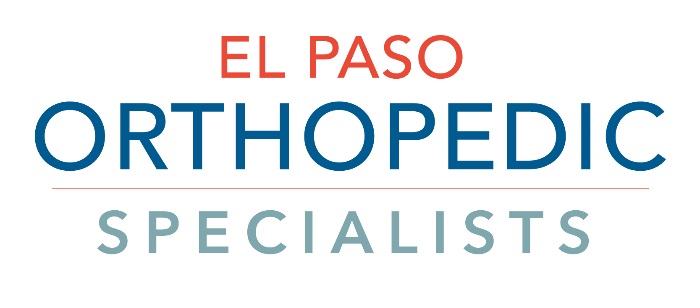 Toribio T. Natividad M.D.Fellowship Trained in Sports MedicineMeniscus Repair General GuidelinesEnsure you achieve full extension Full patellofemoral mobility all planesLimit ROM for flexion to 90° for the first 3 weeks Avoid deep squatting for 6 monthsAvoiding twisting on a planted foot for 6 months Phase I – Week 0-6Weeks 0-3: TDWB, Brace locked full extension (Permit AROM 0-90)Weeks 4-6: PWB 50%, Brace locked full extension (Permit AROM – Full)Re-established ROM with heels slides, ham/calf stretching, gravity assisted stretching Start aqua jogging once incisions are closed Quad setting with four directional SLRsAnkle theraband exercise Core exercises at 4 weeks (planks/sideplanks 10 x each for time)At 6 weeks start swiss ball bridging 30 x 10-20 seconds holdsPhase II - Week 6-12Normalize gait pattern Initiate body weights squatsInitiate balance program (start on ground and progress to unstable surfaces/eyes closed)At 8 weeks start single leg machine press from 10-80° 4 x 10At 10 weeks start eccentrics with single leg machine press 40 x 10 second duration with weight lowering (continue 10-80°)At 10 weeks start step-downs (reverse with eccentric control) 4 x10 (small step height 4-3 inches)At 10 weeks and hypers and reverse hypersContinue with cycling and aqua jogging program Continue with SLRS Continue stretching until completely symmetric ROM Can add prone quad stretching with strap at 12 weeks Phase III – Week 12-16Continue with phase II activities Star single leg closed chain exercise 4 x 10 each (ie single leg squats with forward reaches, single leg RDLs, single leg squats with real-leg elevated, step- downs reverse, reverse split-squats). Add loads progressively (ie hold weight plate, med ball, or wear weighted vest).Start dynamic warm-up drills at 12 weeksStart dynamic lunges (forward, reverse, walking) at 16 weeks. Add loads progressively If pressing strength is at 80% or greater of unaffected leg (test with 10 rep max on the cybex ) then begin running program at 12-16 weeks Begin with interval jogging on treadmill with feedback to normalize pattern Progress to treadmill jogging Move outdoors to running on track 		Continue with core training progressively (add WB core exercises)Phase IV – Weeks 16-20 to return to sports Start agility training at 16 weeks Start double leg plyos at 18 weeks (begin with broad jumps- take- off and landing must be fully symmetric to progress jump training). Progress to single leg plyos when double leg plyos are symmetric (at 20 weeks)Initiate sprinting and return to sport drill at 20 weeks Pass functional/ strength testing and return to sport at 24 weeks or when released by MDPressing strength at 90% or greater Symmetric with single leg unsupported squat No faulty movement patterns Triple hop teste at 85% or greater with symmet4ric movement quality